Российская Федерация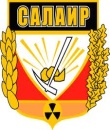                   Комплексныйинвестиционный план модернизациимоногорода  Салаир2014СодержаниеПАСПОРТ КОМПЛЕКСНОГО ИНВЕСТИЦИОННОГО ПЛАНА (КИП) САЛАИРСКОГО ГОРОДСКОГО ПОСЕЛЕНИЯ ......................................................................................................3ВВЕДЕНИЕ......................................................................................................................................61.АНАЛИЗ СОЦИАЛЬНО-ЭКОНОМИЧЕСКОГО ПОЛОЖЕНИЯ САЛАИРСКОГО ГОРОДСКОГО ПОСЕЛЕНИЯ. РЕЗУЛЬТАТ ДИАГНОСТИКИ ЕГО СОСТОЯНИЯ..............7 Демографическая ситуация, трудовые ресурсы, ситуации на рынке труда и в сфере занятости населения моногорода........................................................................................81.2. Финансово-экономическое положение Салаирского городского поселения.....................91.3. Развитие местной промышленности и малого бизнеса моногорода……..........................101.4. Анализ состояния жилой, транспортной и социальной инфраструктуры моногорода…121.5 Финансово-бюджетная ситуация моногорода.......................................................................131.6.Анализ возможных рисков моногорода.................................................................................151.7.Резервы и потенциальные возможности развития моногорода…………………………...162.РАЗРАБОТКА СЦЕНАРИЯ РЕАЛИЗАЦИИ КОМПЛЕКСНОГО ИНВЕСТИЦИОННОГО ПЛАНА МОДЕРНИЗАЦИИ МОНОГОРОДА САЛАИР...........................................................163.ЦЕЛИ, ПРИОРИТЕТНЫЕ НАПРАВЛЕНИЯ И ОСНОВНЫЕ ЭТАПЫ ОБЕСПЕЧЕНИЯ УСТОЙЧИВОГО РАЗВИТИЯ МОНОГОРОДАСАЛАИР.........................................................194. ОСНОВНЫЕ МЕРОПРИЯТИЯ И ПРОЕКТЫ КОМПЛЕКСНОГО ИНВЕСТИЦИОННОГО ПЛАНА МОДЕРНИЗАЦИИ МОНОГОРОДА  САЛАИР…...…………………………………224.1 Развитие малого и среднего бизнеса.......................................................................................224.2. Мероприятия по повышению инвестиционной привлекательности Салаирского городского поселения…………………………………………………………………...……......23                                                  4.3 Модернизация и развитие комплексной инфраструктуры  Салаирского городского поселения.........................................................................................................................................24 4.3.1. Прокладка трубопровода холодной воды по ул. Коваленко.............................................24 4.3.2. Развитие сети муниципальных дорог..................................................................................25  4.4. Модернизация Гурьевского хлебокомбината…………………...……………………….....264.5. Модернизация Гурьевского завода инертных материалов…………………………….......274.6. Модернизация швейной фабрики «Салаир»………………………………………………..274.7. Улучшение благосостояния и повышение качества жизни населения…………………...284.7.1. Развитие жилищного строительства....................................................................................294.7.2. Развитие социальной инфраструктуры...............................................................................294.7.3.Содействие занятости населения..........................................................................................305. ОРГАНИЗАЦИОННОЕ    ОБЕСПЕЧЕНИЕ    МЕРОПРИЯТИЙ     КОМПЛЕКСНОГО ИНВЕСТИЦИОННОГО   ПЛАНА   МОДЕРНИЗАЦИИ   САЛАИРСКОГО  ГОРОДСКОГО ПОСЕЛЕНИЯ..................................................................................................................................305.1. Подходы и принципы формирования системы управления реализацией комплексного инвестиционного плана..................................................................................................................305.2. Перечень ключевых субъектов Комплексного инвестиционного плана………………………….325.3. Организационная структура и состав органа управления реализацией Комплексного инвестиционного плана……………………………………………………………………………………326. ПЛАНИРУЕМЫЕ РЕЗУЛЬТАТЫ РЕАЛИЗАЦИИ МЕРОПРИЯТИЙ КОМПЛЕКСНОГО ИНВЕСТИЦИОННОГО ПЛАНА................................................................................................. 35Паспорт комплексного инвестиционного плана модернизации (КИП) Салаирского городского поселенияВВЕДЕНИЕ   Комплексный  инвестиционный  план   модернизации   моногорода   Салаира на период с 2015 до 2020 годов разработан в соответствии с поручением Президента Российской Федерации Д.А. Медведева (послание Федеральному Собранию Российской Федерации), Протоколом поручений заместителя Председателя правительства РФ А.Д. Жукова от 10 августа 2009 года, протоколом заседания Президиума Коллегии Министерства регионального развития РФ и Общественного совета при Министерстве регионального развития РФ от 18 декабря 2009 года, протоколом заседания Правительственной комиссии по повышению устойчивости развития Российской экономики от 22 декабря 2009 года № 25, стратегией социально-экономического развития Кемеровской области до 2025 года от 02.11.2012г.№ 104-ОЗ.   Комплексный инвестиционный план (КИП) модернизации моногорода Салаира разработан на основе методических рекомендаций по формированию комплексных инвестиционных планов модернизации монопрофильных муниципальных образований, подготовленных Министерством регионального развития РФ.   При разработке комплексного инвестиционного плана учтены основные положения:- основные положения федеральных, областных и муниципальных программ;- национальных проектов;- программ и проектов технического перевооружения и модернизации предприятий моногорода;- инвестиционные программы субъектов малого и среднего бизнеса.   Основным   приоритетом   комплексного   инвестиционного   плана  являетсянепрерывное повышение качества жизни населения Салаирского городского поселения через осуществление структурных преобразований в экономике, обеспечение устойчивого социально-экономического развития, повышение инвестиционной привлекательности и конкурентоспособности муниципального образования на основе инновационного подхода.  Актуальность  разработки комплексного инвестиционного плана обусловленанеобходимостью   модернизации    экономики  монопрофильного   города   дляпреодоления его технологического отставания и выхода из кризисного состояния.   В результате моногород должен развить инновационную экономику, и, в конечном счете, достичь устойчивого, экономически эффективного, социально ориентированного и экологически сбалансированного развития города.АНАЛИЗ СОЦИАЛЬНО-ЭКОНОМИЧЕСКОГО ПОЛОЖЕНИЯ САЛАИРСКОГО ГОРОДСКОГО ПОСЕЛЕНИЯ. РЕЗУЛЬТАТ  ДИАГНОСТИКИ ЕГО СОСТОЯНИЯГород весь окружен лесопарковыми и лесными зонами. В окрестностях  Салаирского городского поселения находится заповедник Кузнецкий Алатау. Климат резко-континентальный с суровой и продолжительной зимой и жарким коротким летом.Жители города гордятся Петро-Павловской церковью, которая является одной из местных исторических достопримечательностей. В 2007 году она отмечала свой 100-летний юбилей. Далеко за пределами Салаира известны целебные источники, на которых построены часовни Иоанна Крестителя и Кирики и Иулиты. Благодаря замечательному природному ландшафту, серебряным рудникам, обилию грибов и ягод, близости горно-лыжного комплекса «Золотая гора» город Салаир включен в областную программу развития туризма Кемеровской области.
     В окрестностях Салаира в сосновом бору расположены: санаторий «Жемчужина Кузбасса», ж/д «Магистраль», «Лесное озеро», «Алые паруса».Климат резко-континентальный. Суровая продолжительная зима сменяется в апреле короткой весной, переходящей в жаркое лето. Хорошим временем года часто бывает сухая сибирская осень, переходящая в морозную снежную зиму. Юные салаирцы обучаются в двух средних школах, школе искусств, Доме творчества и филиале спортивной школы. Работают детская и взрослая  библиотеки. 55-летний юбилей отметил в 2010 году коллектив Дворца культуры, здание которого считается уникальным архитектурным строением.
   Почетными гражданами Салаира являются: ветеран труда здравоохранения А.Н. Попова, ветеран педагогического труда Н.П. Родыгина, участник ВОВ И.И. Маков, А.В. Карлаш. Салаир относится к числу малых городов. Численность населения городского поселения на конец 2013 года составила 8,1 тыс. человек. Площадь территории в границах городского поселения составляет 40 кв. километров.Демографическая ситуация, трудовые ресурсы, ситуация на рынке труда и в сфере занятости населения моногородаРисунок 1
За последние пять лет численность населения сократилась на 1,05 тыс. человек. Это обусловлено влиянием целого ряда негативных факторов. Среди них – нестабильная работа градообразующего предприятия ОАО «УК Кузбассразрезуголь» ОСП «СГП», сложная экологическая обстановка, стремление части молодых людей реализовать свой потенциал в крупных городах и административных центрах области и страны, высокий удельный вес населения старше 65 лет, что дает основание считать город стареющим.  Основным фактором сокращения численности населения является естественная убыль, обусловленная превышением смертности над рождаемостью, а также миграцией населения.Таблица 1Возрастной состав населения, человекТак, за период 2009 - 2013  годов численность людей в трудоспособном возрасте в городе сократилась на  0,8 тыс. человек, а занятых в экономике города –  на  0,6 тыс. человек.   Уровень безработицы в Салаирском городском поселении  за период с 2010 до 2012 года показал положительную динамику благодаря стабильной работе градообразующего предприятия, но в связи с консервацией предприятия в 2013 году уровень безработицы резко возрос – до 5,7%.Рисунок 2Современное состояние рынка труда в городском поселении характеризуется как напряженное. По состоянию на 01.10.2014г. количество официально зарегистрированных на учете безработных жителей составило 225 человек.  Основными проблемами для городского поселения в сфере демографии и занятости являются:– дальнейшее снижение численности населения;– высокий уровень населения старше трудоспособного возраста;– отток квалифицированных кадров в соседние муниципальные образования;  – высокий уровень безработицы.Финансово-экономическое положение Салаирского городского поселения.   Ведущее предприятие Салаирского городского поселения – обособленное структурное подразделение «Салаирское горнорудное производство». Производство баритовых, медных, золото и серебросодержащих концентратов.Собственник предприятия – «УГМК-Холдинг» - принял решение о закрытии производства в Салаире в связи с его нерентабельностью. С марта 2013г. были остановлены работы на карьере «Каменушинский» (медь).   С июля 2013г. полностью прекратили деятельность карьер «Ново-Салаирский», золотоизвлекательная и обогатительная фабрики, тракторно-бульдозерный и ремонтно-механический участки и т.д. По состоянию на 03.09.2013г. были уволены 456 человек, 257 человек переведены в другие филиалы «Кузбассразрезугля» - разрезы  и рудники в соседних районах (Беловский, Краснобродский), 147 человек вели демонтаж оборудования и зданий.  С июля  2013г.  – проведен тендер на выполнение проекта по консервации – ликвидации производства.   В результате высвобождения занятых на предприятии уровень зарегистрированной безработицы поднялся и составил 5,7%. В связи с принятым решением о прекращении деятельности Обособленного структурного подразделения «Салаирское горнорудное производство» в 2013г. деятельность предприятия была остановлена и  на 2014-2016гг. не планируется. Развитие местной промышленности и малого бизнеса моногорода   С 2005 по 2012гг. градообразующей отраслью являлась добыча и производство баритовых, медных, золото и серебросодержащих концентратов (Обособленное структурное подразделение «Салаирское горнорудное производство»).   Объем промышленного производства в 2012 году составил 113 % к уровню предыдущего года. Объемы производства по сравнению с 2011 годом уменьшились: объем вскрыши на 18%, объем добычи руды на 16%, объем переработки руды на 29%, выпуск продукции в целом на 23 %.  На сегодняшний день деятельность предприятия остановлена.   На   территории   поселения розничную торговлю осуществляют 34 магазина, 3 магазина сетевых структур: ЗАО «Чибис», «Мария-Ра», «Холидей». Осуществляют  деятельность следующие предприятия: ООО «Диана», ООО «Сибстройлес», ООО «Сириус», ООО «Регина», индивидуальные предприниматели, личные подсобные хозяйства, предприятия жилищно-коммунального комплекса. Действуют объекты мелко-розничной торговли в летний период времени. Розничный товарооборот за период 2010-2013г.г составил:Таблица 2Розничный товарооборот за период 2010-2013г.г (тыс. руб.)  В 2013 году была открыта и работает швейная фабрика по пошиву и реализации школьной формы, годовой оборот которой планово должен составить 26 000 тыс. рублей. Фабрика рассчитана на 130 рабочих мест. Производство школьной формы должно обеспечить формой около 270 тыс. школьников, рынками сбыта являются школы Кемеровской области и другие регионы.Важным элементом потребительского рынка Салаирского городского поселения является бытовое обслуживание населения. Практически нет дефицита в предложении различного вида услуг, расширяется ассортимент, улучшается качество. Развитие малого предпринимательства является важным условием функционирования рыночной экономики. От малого бизнеса  зависит  и устойчивость экономического роста, и формирование среднего класса, и решение проблемы занятости.  На территории Салаирского городского поселения предпринимательской деятельностью охвачены следующие отрасли экономики:1.Оптовая и розничная торговля.2.Бытовое обслуживание.3.Переработка древесины.  При создании условий для ускоренного развития малый и средний бизнес могут стать серьезной движущей силой социально-экономического развития городского поселения.Основные проблемы местной промышленности и малого бизнеса, требующие своего решения: - недостаточное развитие малого бизнеса в сферах промышленного производства и предоставления услуг социального характера;-  отсутствие инфраструктуры для развития малого и среднего бизнеса; -  низкий уровень доходов населения;- нестабильный спрос на продукцию предприятий обрабатывающих отраслей;-  безработица. Анализ состояния жилой, транспортной и социальной инфраструктуры моногорода.    Все населенные пункты городского поселения соединены автомобильной дорогой с твердым асфальтовым покрытием. Общая протяженность дорог поселения – 180 км, в том числе с твердым асфальтовым покрытием – 81,6 тыс. кв.м, с щебеночным покрытием -28,8 тыс.кв.м., грунтовые-93,27 тыс.кв.м.С Гурьевским городским поселением населенные пункты связаны автобусным сообщением № 108, число перевезенных за год пассажиров составило в 2012г. – 0,1 млн. человек. Отрасль «связь» включает почтовую, телефонную, электронную. Услуги почтовой связи оказывает Гурьевский филиал управления федеральной почтовой связи Кемеровской области, услуги телефонной и электронной связи - «Ростелеком». В поселении есть возможность подключения Интернета.   Коммунальные услуги населению Салаирского городского поселения оказывает ООО «Сибирь-Городская котельная-2», которая обеспечивает население поселения услугами по водоснабжению, водоотведению и теплоснабжению.В Салаирском городском поселении отмечена высокая изношенность инженерных сетей. Протяженность водопроводных сетей составляет 108,4км, износ которых составляет 90%, 80 %  износа составляют канализационные сети. Весь объем жилищно-коммунальных услуг предоставляется без сбоев.  Своевременно устраняются порывы в водопроводной сети, производиться замена водонапорных колонок, запорной арматуры.    Электроснабжение Салаирского городского поселения  осуществляет Гурьевский участок филиала «Энергосбыт». Все населенные пункты поселения электрифицированы. Деятельность по эксплуатации объектов газификации и газоснабжения поселения осуществляется филиалом ОАО «Беловомежрайгаз».  Жилищно-коммунальное хозяйство городского поселения не обеспечивает растущие потребности населения, не удовлетворяет современные требования к услугам, уровень износа основных средств  продолжает увеличиваться.  Проблема аварийного и ветхого жилья, на сегодняшний день стоит остро. В реестре  ветхого и аварийного жилья числится 26,4тыс.кв.м, количество очередников на получение жилья, состоящих на учете составляет 290 человек. В настоящее время в городском поселении построено два жилых многоквартирных дома площадью 2,998 кв.м, ведется строительство еще двух жилых домов, что позволит частично решить проблему с аварийным  и ветхим жильём. Наиболее низкий уровень благоустроенности жилищного фонда характерен для частного сектора.Жилищный фонд городского поселения требует значительных затрат на содержание и ремонт. Решение проблемы потребует либо увеличения тарифа на содержание жилищного фонда, либо оказания государственной поддержки за счет средств Фонда содействия реформированию ЖКХ.На территории Салаирского городского поселения функционируют школьные, детские учреждения, культурно-зрелищные объекты, поликлиника и т.д., что свидетельствует о развитии социальной инфраструктуры.   Здравоохранение в поселении представлено в поликлинике № 2, станцией скорой помощи и стоматологическим кабинетом, которые входят в структуру МУЗ ЦРБ Гурьевского  района.  Структуру образования в поселении на 2013 год представляют две средние общеобразовательные школы. В 2012-2013 учебном году обучалось 772 учащихся, обучают 68 учителей.  Имеется три дошкольных образовательных учреждения, д/с «Солнышко», д/с «Ладушки», д/с «Светлячок», которые посещают 252ребенка. В структуру учреждений культуры Салаирского городского поселения входят:-  Салаирский дворец Культуры;- библиотека (взрослая и детская);- филиал Гурьевского краеведческого музея;-  ДШИ № 2.   Основными объектами физкультуры и спорта на территории поселения являются футбольное поле, волейбольное поле, рядом с которым установлены турники для взрослых и детей, спортивный и тренажерный залы в зданиях школ и на стадионе «Горняк».  В окрестностях Салаира в сосновом бору расположены: санаторий «Жемчужина Кузбасса», ж/д «Магистраль», «Лесное озеро», «Алые паруса».На территории имеются и функционируют почтовое отделение, пункт бытового обслуживания населения, филиал «Сберегательного банка». Финансово-бюджетная ситуация моногорода.    Администрацией поселения на постоянной основе осуществляется ряд комплексных мер по обеспечению устойчивого социально-экономического развития поселения. Основным источником доходной части бюджета является земельный налог. Расходы в основном направлены на благоустройство и жилищно-коммунальное хозяйство.         Таблица 3Объем доходов бюджета Салаирского городского поселения в 2013 году составил 55,840 млн. рублей, что больше поступлений за аналогичный период прошлого года на 35,011 млн. рублей. Собственные доходы бюджета Салаирского городского поселения составили  17,267 млн. рублей. Основным источником собственных доходов бюджета городского поселения является налог на доходы физических лиц. Его доля – 79% (17, 267 млн. рублей).    Расходы бюджета Салаирского городского поселения  за 2013 год сложились в сумме 56,169 млн. рублей. Основную долю расходов бюджета Салаирского городского поселения составляют расходы на благоустройство и ЖКХ, она составляет 63% (38,892 млн. рублей).  Кредиторская задолженность за 2013 года составила 329 тыс. рублей.Деятельность администрации направлена на увеличение наполняемости доходной части бюджета, усиление контроля за эффективным расходованием бюджетных средств, совершенствование бюджетной системы.Анализ возможных рисков моногорода.Реализация Комплексного инвестиционного плана сопряжена с рисками, которые могут препятствовать достижению запланированных результатовРиски непрофильных видов экономической деятельности и малого бизнеса – сокращение объемов производства в результате снижения спроса;– потеря молодых квалифицированных кадров в связи с миграцией в другие муниципальные образования.Риски инфраструктуры- наличие ветхого и аварийного жилого фонда;– существенное повышение цен и тарифов на услуги естественных монополий;- высокий износ основных фондов;- низкий уровень развития инженерной инфраструктуры для подключения новых объектов и реконструкции существующих.Риски населения– несвоевременная выплата заработной платы работодателями, снижение уровня доходов;– проблема дальнейшего трудоустройства на территории городского поселения высвобождаемых работников; – возникновение социальной напряженности в результате ликвидации градообразующего предприятия,– ухудшение экологической обстановки.Риски органов местного самоуправления– потеря налоговых и неналоговых источников бюджета;– потери источников финансирования в виде оказания спонсорской помощи в софинансировании городских мероприятий и объектов социальной инфраструктуры города, оздоровления трудящихся и детей.  Единственным, в сложившейся ситуации, вариантом развития городского поселения, создающим предпосылки для диверсификации экономики и выхода из депрессивного сценария, является незамедлительный запуск, с помощью мер КИПа, переходного сценария в направлении инновационного развития. Это позволит перевести большинство рисков, прежде всего, неуправляемых в управляемые, создав тем самым условия для дальнейшего планового устойчивого социально-экономического развития городского поселения.Резервы и потенциальные возможности развития моногорода.   Анализ исходной ситуации показывает, что в Салаирском городском поселении имеются внутренние ресурсы длительного пользования:наличие свободных земельных участков, пригодных для развития промышленности и жилищного строительства;2) наличие свободных трудовых ресурсов;3) возможность создания технологических цепочек с более глубокой переработкой   сырья  (например,   создание производств по глубокой переработке баритовых, медных, золото и серебросодержащих концентратов, извлечению редкоземельных металлов и других компонентов и т.д.);4)наличие природных ресурсов на территории Салаирского городского поселения, которые представляют интерес для промышленного освоения –обеспеченный платежеспособным спросом древесина, золото, некоторые виды железных руд.5)наличием развитой инженерной инфраструктуры (транспортных сетей и коммуникаций, связи, тепло-, водо-, электроснабжения); 6)наличием развитой социальной инфраструктуры (жилищного обеспечения, системы учреждений образования, здравоохранения, культуры, физкультуры и спорта); 5) географическое положение, хорошие транспортные связи. Связь автомобильным сообщением со всеми населенными пунктами области. Выход на сопредельные с областью регионы. Расположение в непосредственной близости с крупным железнодорожным транспортным центром – городом Белово. Нахождение на примерно равном расстоянии от двух аэропортов области (в городах Кемерово и Новокузнецке). Расположение вблизи  сельскохозяйственных территорий. Наличие всех современных услуг связи.Проведенный анализ социально-экономической ситуации, а также резервов и возможностей развития городского поселения показал, что Салаир обеспечен ресурсами, позволяющими ему сформировать диверсифицированную экономику.РАЗРАБОТКА СЦЕНАРИЯ РЕАЛИЗАЦИИ КОМПЛЕКСНОГО ИНВЕСТИЦИОННОГОПЛАНА МОДЕРНИЗАЦИИ МОНОГОРОДА САЛАИР Комплексный инвестиционный план модернизации моногорода Салаир является продуктом «общественного согласия», выражением интересов всего местного   сообщества,   результатом     согласования     с     предприятиями    иорганизациями, предпринимателями, жителями  города.В рамках программы социально-экономического развития Салаирского городского поселения до 2025 предусматривался трехэтапный сценарий развития, состоящий из инерционного (до 2015 года), переходного (до 2017 года) и инновационного этапов. В рамках настоящего Комплексного инвестиционного плана модернизации моногорода предусматривается уход от этапа инерционного развития, сокращение переходного и выход на инновационный путь развития к 2020году. Кризис 2008 года показал бесперспективность инерционного сценария, предусматривавшего сохранение существующих тенденций развития, сохранение монопрофильного характера экономики, высоких конъюнктурных рисков, и, как следствие, экономической нестабильности, зависимости от возможностей  финансирования из вышестоящих бюджетов и, в итоге, большую вероятность проявлений социальных недовольств населения. Реализация инерционного сценария развития неизбежно повлечет за собой, по сути, стагнацию промышленности города и резкое снижение уровня жизни населения. При данном сценарии бюджет города останется глубоко дотационным. В этой связи инерционный сценарий развития города следует признать бесперспективным. Инновационный вариант предусматривает реализацию мероприятий, позволяющих достичь сбалансированного развития экономики, повышение удельного веса производств с высокой добавленной стоимостью, развитие сферы услуг. При этом особое внимание уделяется диверсификации экономики городского поселения, повышению конкурентоспособности выпускаемой продукции, повышению инвестиционной привлекательности Салаирского  городского поселения.  В пользу успешной реализации данного Комплексного инвестиционного плана по базовому (инновационному сценарию) свидетельствует и стремление региональных и муниципальных властей к созданию на территории Кемеровской области  благоприятного бизнес- и инвестиционного климата.В Кемеровской области создана законодательная база, охватывающая инвестиционную, инновационную, производственную деятельность.В частности, действуют законы № 102–ОЗ от 26 ноября 2008г. «О государственной поддержке инвестиционной, инновационной и производственной деятельности в Кемеровской области», № 66-ОЗ от 25 июня . «Об инновационной политике Кемеровской области». Законами от 26 ноября 2008г. № 97-ОЗ «Об основаниях и условиях предоставления отсрочки, рассрочки, инвестиционного налогового кредита по региональным налогам», № 100-ОЗ «О дополнительных налоговых льготах для отдельных категорий  налогоплательщиков», установлены конкретные формы государственной поддержки - с 1 января . снижена региональная ставка налога на прибыль до 13,5 % для предприятий в сфере обрабатывающей промышленности, строительства, сельского хозяйства; полностью освобождены от налога на имущество и снижены ставки по налогу на прибыль до 13,5 % для предприятий, которые вкладывают инвестиции в новые, конкурентоспособные технологии (углехимия, подземная газификация, наукоемкие отрасли); расширен перечень оснований и изменены условия предоставления отсрочки, рассрочки и инвестиционного налогового кредита по региональным налогам в пользу налогоплательщика; предоставляются государственные гарантии Кемеровской области юридическим лицам (план на 2009 год - 2,86 млрд. рублей).Для субъектов малого бизнеса в 3 раза снижена ставка налога по упрощенной системе (с 15 % до 5 %).Реализуется специальная дополнительная грантовая поддержка молодых предпринимателей (в том числе студенты, выпускники вузов, бывшие военнослужащие, инвалиды, женщины, имеющие детей до 14 лет) на начало собственного дела, аренду помещений, закупку оборудования.Действует механизм софинансирования муниципальных программ за счет областного бюджета.Создан гарантийный фонд, обеспечивающий залог, благодаря которому предприятиями малого бизнеса планируется привлекать кредиты.  Всего в области действует 20 видов поддержки предпринимательства. Реализация комплексного плана предусматривается поэтапно:1. 2015-2017 годы – этап активизации ключевых условий для диверсификации экономики.Данный этап предполагает активное решение проблем, связанных с возникновением критических рисков развития моногорода и реализацию мер, закрепляющих первоочередные результаты их реализации и обеспечивающих выход на устойчивое социально-экономическое развитие муниципального образования по выбранным на основании диагностики приоритетным направлениям. Фактически это запуск механизма, обеспечивающего ускоренное развитие экономики города в среднесрочной и долгосрочной перспективе, формирование ключевых условий для диверсификации экономики, а именно:– реализацию инвестиционных проектов, направленных на развитие новых видов экономической деятельности, а также развитие малого бизнеса; - подготовку (проектирование и строительство) инженерной инфраструктуры, необходимой для развертывания производственной деятельности и деятельности в сфере услуг, развитие транспортной инфраструктуры;– формирование социальной среды, необходимой для повышения качества жизни населения.Особое внимание на этом этапе уделяется вопросам организации занятости жителей города, которые в среднесрочной перспективе будут формировать диверсификацию экономики города, на строительстве объектов инженерной инфраструктуры, в малом бизнесе.2. 2018-2020 годы – этап закрепления сбалансированной модели экономики.На данном этапе реализация мероприятий направлена на закрепление сбалансированной модели экономики города, достижение планируемого уровня качества жизни. На этом этапе предполагается:– достижение диверсифицированной структуры экономики города с преобладанием предприятий обрабатывающих производств и малого бизнеса;– обеспечение высокого качества жизни населения Салаирского городского поселения.3. ЦЕЛИ, ПРИОРИТЕТНЫЕ НАПРАВЛЕНИЯ И ОСНОВНЫЕ ЭТАПЫ ОБЕСПЕЧЕНИЯ УСТОЙЧИВОГО РАЗВИТИЯ МОНОГОРОДА САЛАИРЦели и задачи Комплексного инвестиционного плана модернизации моногорода развития Салаирского городского поселения разработаны с соблюдением принципов: - закономерности изменения социально-экономического положения Салаирского городского поселения;- адаптивности и гибкости системы управления муниципальным развитием: -максимальной ориентации на внутренние источники развития;-рационального использования средств федерального, областного и местных бюджетов.При разработке Комплексного плана модернизации моногорода учтены приоритеты развития, обозначенные в нормативных документах Российской Федерации, Сибирского федерального округа: - Концепция долгосрочного социально-экономического развития Российской Федерации на период до 2020 года;-  Стратегия национальной безопасности Российской Федерации до 2020 года;- Стратегия социально-экономического развития Сибирского федерального округа до 2020 года;Комплексный план модернизации моногорода Салаира соответствует приоритетам развития, заложенным в «Стратегии социально-экономического развития Кемеровской области до 2025 года» в части:- развития ресурсной базы региона;- наращивания потребления продукции региона на традиционных рынках, поддержки выхода производителей Кемеровской области на новые рынки;- снятия инфраструктурных ограничений для развития базовых секторов экономики области;- обеспечения технологического подъема экономики Кемеровской области;- развитие системы подготовки кадров, устранение диспропорций в развитии рынка спроса и предложения труда.   Главная цель –обеспечение устойчивого развития экономики, повышение уровня и качества жизни населения городского поселения.   Основная задача - максимально полное, комплексное и сбалансированное использование имеющихся ресурсов городского поселения с целью достижения устойчивых положительных социально значимых результатов в интересах повышения уровня жизни населения, создания более комфортных условий труда, отдыха, образования и охраны здоровья.Первая стратегическая цель КИП - повышение качества жизни населения, проживающего на его территории, которое характеризуется не только его доходами и стоимостью жизни, но и жилищными условиями, состоянием здоровья, уровнем образования, экологией, работой общественного транспорта, личной безопасностью и т.д.Вторая стратегическая цель КИП - создание в городском поселении условий для устойчивого экономического развития, обеспечивающего максимально полное использование производственно-экономического потенциала.Основой стабильного повышения качества жизни населения может служить эффективная экономика, позволяющая обеспечить более высокую занятость населения и рост доходной части бюджета городского округа.Для достижения этих целей необходимо перевести хозяйство городского поселения в состояние устойчивого функционирования экономики. Важнейшими признаками такого состояния являются бездотационный бюджет, рост экономики, сокращение безработицы, рост доходов населения.Для осуществления поставленных целей в рамках КИП необходимо решение комплекса задач социального и экономического развития:- организация новых и развитие существующих предприятий малого и среднего бизнеса;- развитие инновационных производств;- обеспечение условий для профессионального обучения и переподготовки;- увеличение объема привлеченных инвестиций;- сохранение и развитие системы здравоохранения городского поселения;- сохранение и развитие культурного и духовного наследия;- сохранение и развитие системы образования;- повышение обеспеченности населения услугами ЖКХ;- обеспечение занятости населения и достойных условий труда и быта;- развитие социальной, инженерной и транспортной инфраструктуры моногорода;- улучшение состояния здоровья населения, снижение смертности.Реализация комплексного инвестиционного плана предусматривается в период 2015-2020годов поэтапно:1. 2015-2017 годы –этап  активизации  ключевых условий для диверсификации экономики.Данный этап предполагает решение проблем, связанных с возникновением критических рисков развития моногорода, и реализацию мер (проектов развития), закрепляющих первоочередные результаты их реализации и обеспечивающих выход на устойчивое социально-экономическое развитие муниципального образования по выбранным на основании диагностики приоритетным направлениям. Фактически это запуск механизма, обеспечивающего ускоренное развитие экономики города, формирование ключевых условий для диверсификации экономики, а именно:– реализацию инвестиционных проектов, направленных на развитие новых видов экономической деятельности, а также развитие обрабатывающих производств, малого бизнеса; – подготовку (проектирование и строительство) инженерной инфраструктуры, необходимой для развертывания производственной деятельности и деятельности в сфере услуг;– формирование социальной и бизнес-инфраструктуры, необходимой для повышения качества жизни населения.2018-2020 годы–этап   закрепления   сбалансированной  модели экономики.На данном этапе реализация мероприятий направлена на закрепление сбалансированной модели экономики городского поселения, достижение планируемого уровня качества жизни. На этом этапе предполагается:– достижение      диверсифицированной     структуры    экономики    города    с преобладанием    предприятий    обрабатывающих    производств     и     малого  бизнеса;– получение экономического эффекта от реализации инвестиционных проектов;– обеспечение   высокого  качества   жизни  населения Салаирского городского поселения.   Реализация мероприятий на всех этапах предполагает закрепление сбалансированной модели экономики города, достижение планируемого уровня качества жизни, стимулирующего приток и удержание экономически активного населения, достижение устойчивой динамики капитала моногорода.Рисунок 34. ОСНОВНЫЕ   МЕРОПРИЯТИЯ И ПРОЕКТЫ   КОМПЛЕКСНОГО ИНВЕСТИЦИОННОГО ПЛАНА МОДЕРНИЗАЦИИ МОНОГОРОДА САЛАИР    В связи с прекращением деятельности градообразующего предприятия ОСП «Салаирское горнорудное производство» в 2013году, которое на период 2014-2016 г.г. деятельность предприятия возобновлять не планирует, поддерживало экономику городского поселения в целом. Это привело к сокращению доходов населения, падению спроса на внутреннем рынке города, росту безработицы, снижению налоговых поступлений.    Важнейшим организационным мероприятием комплексного плана модернизации моногорода Салаира стало создание инструмента для решения задач развития - позиционирование города как территории, привлекательной для ведения бизнеса.4.1. Развитие малого и среднего бизнеса   Инструментом государственной поддержки  стимулирования развития предпринимательства в Кемеровской области является долгосрочная целевая программа «Развитие субъектов малого и среднего предпринимательства в Кемеровской области» на 2008-2014 годы (постановление Коллегии Администрации Кемеровской области от 26.06.2007 № 167).   Учитывая, что Салаирское городское поселение является административной единицей Гурьевского муниципального района, предприниматели городского поселения попадают под действие муниципальной целевой программы «Развитие малого и среднего предпринимательства в Гурьевском муниципальном районе на 2013-2015 годы, утвержденной постановлением администрации Гурьевского муниципального района от  28.11.2012г. № 2297.   Мероприятия муниципальной целевой программы предусматривают предоставление для субъектов малого и среднего бизнеса средств: - мониторинг, анализ федерального законодательства, законодательства субъектов Российской Федерации, органов местного самоуправления регулирующего осуществление предпринимательской деятельности; - совершенствование законодательства Кемеровской области и нормативных правовых актов органов местного самоуправления Гурьевского района направленных на развитие малого и среднего предпринимательства; - предоставление муниципальной гарантии субъектам малого и среднего предпринимательства в области развития приоритетных направлений: - производство товаров народного потребления;  - производство строительных материалов и комплектующих;  - производство машин и оборудования;  - производство электрооборудования, электронного и оптического оборудования;  - производство, ремонт транспортных средств и оборудования;  - инновационные технологии;  - образование, здравоохранение, культура и спорт;  - транспорт и связь;  - строительство;  - производство и переработка сельскохозяйственной продукции, лесопереработка;  - бытовое обслуживание населения (социально значимые виды);  - ремесленная деятельность;  - туристическая деятельность;  - услуги общественного питания;  - установление  льгот   в  части  местных  налогов   для   субъектов   малого   и среднего   предпринимательства,   развивающих   свою  деятельность в рамках обозначенных приоритетных направлений;  - субсидирование  части   затрат, связанных   с   уплатой   аренды   субъектами малого  и   среднего   предпринимательства   и   организациями,  образующими инфраструктуру         поддержки        субъектов         малого         и        среднего предпринимательства, в том числе начинающим предпринимателям.   Целью данных мероприятий является комплексное содействие  развитию малого    и    среднего  предпринимательства.    В   результате    ожидается:- рост   количества  субъектов  малого  и  среднего предпринимательства   на  территории городского поселения;- создание новых рабочих мест на действующих и вновь создаваемых малых предприятиях; - насыщение рынка качественными и доступными товарами и услугами; - увеличение налоговых поступлений в бюджет муниципального  образования города; - привлечение  инвестиций  в  экономику   через  развитие   межрегионального сотрудничества в предпринимательской деятельности;- увеличение доли объема продукции малых  предприятий в общем объеме по городскому поселению.
  Общий  объем   финансирования – 3,5 млн. рублей (средства  областного бюджета).4.2. Мероприятия по повышению инвестиционной привлекательности Салаирского городского поселения   Основным мероприятием в 2014 году и среднесрочной перспективе должна стать предметная работа по повышению инвестиционной привлекательности с постановкой и решением конкретных задач:- осуществление периодических (частых) публикаций в районных, областных и российских СМИ о городе с целью формирования положительного имиджа городского поселения;- формирование отличительного от других и легко узнаваемого образа городского поселения;- корректировка официального сайта города с целью расширения публикуемой информации о городском поселении и создания специализированной странички для потенциальных инвесторов;- формирование перечня свободных производственных площадок, пригодных для ведения бизнеса;- подготовка свободных площадок для реализации бизнес проектов (оснащение их, по мере необходимости, инженерной инфраструктурой)- подготовка презентаций;- формирование перечня потенциальных инвесторов;- формирование перечня инвестиционных проектов, потенциально возможных для реализации на территории городского поселения;- участие в областных и российских конференциях, форумах по вопросам развития территорий, опросам инвестиционного развития.4.3. Модернизация и развитие комплексной инфраструктуры Салаирского городского поселения.  Для социально-экономического развития городского поселения важное значение имеет состояние инфраструктуры городского поселения. Оно не только характеризует качество жизни населения, но и является одним из факторов инвестиционной привлекательности территории. Для этого предусматривается реализация следующих мероприятий:  4.3.1. Прокладка трубопровода холодной воды по ул. Коваленко, протяженностью 1350 м.  Участниками реализации мероприятия являются – администрация Гурьевского муниципального района.    Цели и задачи реализации мероприятия: обеспечение энергетической эффективности и надежности работы систем водоснабжения.   Основная задача планируемых работ – замена изношенного трубопровода (год ввода в эксплуатацию 1978г.) на современный, позволяющий сократить потери воды.В рамках реализации мероприятия предусматривается прокладка трубопровода протяженностью 1350 м.  Мероприятие будет выполнено силами и средствами поставщика (подрядчика, исполнителя) определенного по итогам конкурса, проводимого в соответствии с 44-ФЗ от  05.04.2013г.   Реализацию мероприятия планируется провести в межотопительный сезон, с 15.05.2015 по 15.09.2015г.    Стоимость вышеуказанного мероприятия составляет 3,96 млн. рублей, без учета стоимости изыскательских, проектных работ и возможного увеличения цен на материалы в 2015 году. Стоимость реализации данного мероприятия основывается на СФС, и рассчитывалась на основе анализа технических характеристик и состояния сетей инженерной инфраструктуры, находящихся в муниципальной собственности. Более надежная конструкция труб, с применением современных энергоэффективных технологий, приводит к большей первоначальной стоимости водопровода, Однако за счет высокого качества таких трубопроводов затраты на их техническое обслуживание снижаются более, чем в 9 раз, вследствие чего эксплуатационные затраты, уменьшаются на 20-30% по сравнению с аналогичным водопроводом, выполненным традиционным способом, а также предполагает снижение потерь питьевой воды.   Величина затрат предполагается в сумме 3,96 млн. рублей. Предполагаемая величина экономии за год составит:Таблица 4  Бюджетная эффективность мероприятия характеризуется сокращением затрат на содержание и эксплуатацию водопроводных сетей, сокращением потерь, повышением эффективности использования подземной воды, что в совокупности приведет к сокращению расходов бюджета на оплату потребления холодной воды бюджетными организациями и выплату дотации населению.   Выполнение мероприятия обеспечит повышение надежности водоснабжения населения и котельной №2 Салаирского городского поселения, снизит вероятность порывов, что повысит качество питьевой воды.Развитие сети муниципальных дорогИнициатор мероприятия: Администрация   Салаирского    городского поселенияСрок реализации: 2015-2020 гг.Стоимость проекта: 98 млн. рублейИсточник финансирования –средства областного и местного бюджетовПредусматривается: В 2015-2020гг. реконструкция и ремонт дорог (ул.Поскребышева, З.Космодемьянской, Ленина, Коммунистическая, Попова, Комсомольская, Станционная, Молодежная ) (стоимость – 92 млн. рублей). в 2017-2018г.г.:- Строительство дороги (ул. Трактовая), стоимость – 2,5 млн. рублей.- Модернизация тротуаров (ул.Поскребышева, Коммунистическая), стоимость –3,5 млн. рублей.   Цель данных мероприятий: обеспечение эффективного и качественного роста  грузо- и пассажирооборота,  повышение уровня деловой активности как между хозяйствующими субъектами в пределах одного муниципального образования, так и межмуниципального характера, повышение мобильности населения, как одного из основных факторов производства, перспективного для трудоустройства населения города Салаира и увеличения потока туристов. Для этого, возникает необходимость реконструкции автомобильных дорог. Эффективность реализации мероприятия: разгрузка транспортной инфраструктуры города и сокращение временных затрат на увеличение объема пассажиро - и грузооборота, улучшение качества услуг перевозки населения. Стоимость мероприятия определена на основании технико-экономических обоснований.Модернизация Гурьевского хлебокомбинатаИнициатор проекта: индивидуальный предприниматель – Акушев Юрий Александрович.Срок реализации: 2015-2017 и далее.Стоимость проекта: 36,7 млн. рублейИсточник финансирования – собственные средства инициатора Проекта и привлеченные средства.   Отраслевая направленность: пищевая промышленность – производство хлеба и хлебобулочных изделий.   Для модернизации Гурьевского хлебокомбината необходим ремонт и переоборудование объектов недвижимости (производственное здание, здание подсобного корпуса, здание котельной, здание водоносной, здание блока конторы, гараж, гараж на 2 бокса, здание проходной), инженерной инфраструктуры (сети присоединения к электроснабжению (ЛЭП, основное и резервное ТП), системы теплоснабжения, сети холодного, горячего водоснабжения и водоотведения).   Сформирован земельный участок для освоения Проекта площадью 17874 кв.м., расположенный по адресу: Кемеровская область, г. Гурьевск, ул. Ленина, д. 104, кадастровый номер 42:39:0403002:87.   В связи с регистрацией 03.09.2014г. права собственности на объекты Гурьевского хлебокомбината, права на земельный участок в стадии оформления.   На данном этапе необходимо привлечение 7,563552 млн. рублей для завершения основных этапов работ по модернизации Гурьевского хлебокомбината в части ремонта основных производственных зданий и инженерной инфраструктуры.Цель данного проекта: открытие хлебокомбината в г. Гурьевске производительностью хлебобулочной продукции до 20 тонн в сутки, оснащенного современным производственным, инженерно-инфраструктурным оборудованием обеспечивающим высокую производственную эффективность, позволит повысить конкурентоспособность выпускаемой продукции за счет снижения её себестоимости. Обеспечит трудоустройство населения  Салаирского и Гурьевского поселений.Модернизация Гурьевского завода инертных материалов.Инициаторы проекта: Кудряшов Андрей Александрович, Бусов Валерий Николаевич.Срок реализации: с 18.12.2013 по 01.09.2016г. поэтапный запуск проекта, далее реализация проекта.Стоимость проекта: 29 млн. рублейИсточник финансирования – собственные средства инициатора Проекта и привлеченные средства.   Отраслевая направленность: производство инертных материалов:- мука известняковая фракция 0-1,2 мм;- песок речной сухой сеяный;- микросфера;- инертная пыль известняковая;- инертная пыль гидрофобная; - минеральный порошок;- барит;- фторангидрит.Цель данного проекта: модернизация Гурьевского завода инертных материалов, оснащенного современным производственным, инженерно-инфраструктурным оборудованием обеспечивающим высокую производственную эффективность, позволит повысить конкурентоспособность выпускаемой продукции за счет снижения её себестоимости. Обеспечит трудоустройство населения  Салаирского и Гурьевского поселений.Модернизация швейной фабрики «Салаир»Инициатор проекта: ООО «Винзиони»Срок реализации: 2015-2017г.г. Стоимость проекта: 30 млн. рублейИсточник финансирования – собственные средства инициатора Проекта и привлеченные средства.Отраслевая направленность – легкая промышленность (пошив школьной формы).Цель данного проекта: расширение производства, увеличение объема производства, увеличение рабочих мест, модернизация швейного и конструктивного оборудования.Улучшение благосостояния и повышение качества жизни населения.  В Кемеровской области принят комплекс мер по содействию гражданам в улучшении жилищных условий. Прежде всего, это предоставление региональных долгосрочных целевых жилищных займов, социальных выплат на приобретение жилых помещений и развитие ипотечного жилищного кредитования на улучшение жилищные условий. На получение льготного займа имеют право граждане, которые признаны нуждающимися в жилых помещениях и относящиеся к одной из следующих категорий: молодые семьи, молодые специалисты, одинокие матери, одинокие отцы, многодетные семьи, инвалиды и семьи, имеющие детей инвалидов и иные лица.   Льготные займы предоставляются сроком на 20 лет, с первоначальным взносом 10%, без первоначального взноса, под 0%, 3%, 5% годовых – сумма первоначального взноса и процент льготного займа зависит от категории граждан. Социальная выплата предоставляется гражданам, имеющим право на получение долгосрочного целевого жилищного займа, при приобретении жилого помещения за счет кредитных или заемных средств, предоставленных банком или иной кредитной организацией. По договоренности между Администрацией Кемеровской области, Некоммерческой организацией «Фонд развития жилищного строительства Кемеровской области», Сберегательным банком, банком ВТБ 24, и ОАО «Агентство по ипотечному жилищному кредитованию Кемеровской области» (АИЖК) при заключении договора ипотеки гражданам предоставляется ипотечный кредит под низкий процент.   Предоставляются ипотечные займы по федеральной программе жителям Кемеровской области, в том числе участникам накопительно-ипотечной системы жилищного обеспечения военнослужащих и гражданам, получившим бюджетные и корпоративные субсидии на улучшение жилищных условий, осуществляется выкуп ипотечных кредитов у банков;    Производится рефинансирование ипотечных кредитов (займов), поддержка заемщиков, испытывающих временные финансовые трудности с погашением ипотечного кредита (займа), оформленного в любом банке.    Администрацией Гурьевского муниципального района в соответствии со ст. 57 ЖК РФ муниципальные жилые помещения по договорам социального найма (социальное жильѐ) предоставляются гражданам, состоящим на учете в качестве нуждающихся на улучшение жилищных условий в порядке очередности, исходя из времени принятия таких граждан на учет.   Вне очереди жилые помещения предоставляются: - детям – сиротам и детям, оставшимся без попечения родителей;                       - гражданам, проживающим в жилых помещениях, признанных непригодными для проживания; - гражданам, страдающим тяжелыми формами хронических заболеваний, согласно  Постановлению от 16.06.2006 г. №378 об утверждении перечня тяжелых форм хронических заболеваний, при которых невозможно совместное проживание граждан в одной квартире.  Обеспечение жильем инвалидов и семей, имеющих детей - инвалидов осуществляется в соответствии с Федеральным законом от 24.11.1995 №181-ФЗ «О социальной защите инвалидов в Российской Федерации».  Во исполнение Указа Президента Российской Федерации 07.05.2008 «Об обеспечении жильем ветеранов Великой Отечественной войны 1941-1945 годов» ветераны Великой Отечественной войны, члены семей погибших (умерших) инвалидов и участников Великой Отечественной войны, имеющих право на соответствующую социальную поддержку согласно Федеральному закону от 12.01.1995 №5-ФЗ «О ветеранах», нуждающиеся в улучшении жилищных условий были обеспечены жилыми помещениями.4.7.1. Развитие жилищного строительстваИнициатор проекта: Администрация Гурьевского муниципального районаСрок реализации: 2014-2016 гг. Стоимость проекта: 46, 6 млн. рублейИсточник финансирования – средства районного, областного, федерального бюджетов. В рамках развития жилищного строительства в городском поселении  предусматривается: - проектирование и строительство двух 3-х этажных домов по улицам:- Коммунистическая, 10 (1054,23 кв.м);- Комсомольская, 6  (465,81 кв.м).4.7.2. Развитие социальной инфраструктуры   Модернизация    моногорода    Салаира,   помимо   решения    экономических задач, преследует цель повышения качества жизни местного населения. Создание более комфортных условий проживания – один из факторов, который, с одной стороны, обеспечивает привлекательность той или иной территории для людей, в частности для квалифицированных специалистов, а с другой –способствует удержанию необходимых для развития экономики трудовых ресурсов на данной территории. По этой причине особое внимание в ходе модернизации поселения должно быть уделено таким сферам, как образование, здравоохранение и социальное обеспечение, культура и  спорт.Формирование и развитие интеллектуального потенциала моногорода, воспитания и образования детей и молодежи, развитие системы здравоохранения, физической культуры и спорта, объектов культуры возможно только с помощью привлечения серьезных инвестиций.4.7.3. Содействие занятости населенияВ рамках стабилизации ситуации на рынке труда государственным учреждением «Центр занятости населения Гурьевского муниципального района» оказывается комплекс государственных услуг по поиску работы:- информирование о положении на рынке труда городского поселения и района;- содействие гражданам в поиске подходящей работы, работодателям -в подборе необходимых работников;- организация профессиональной ориентации граждан в целях выбора сферы деятельности (профессии), трудоустройства, профессионального обучения;- психологическая поддержка, профессиональная подготовка, переподготовка и повышение квалификации безработных граждан;- организация проведения оплачиваемых общественных работ;В качестве антикризисных мероприятий предусматривается организация общественных работ для безработных граждан и граждан, ищущих работу, которые, с одной стороны, обеспечат потребности поселения и организаций в выполнении работ, носящих временный или сезонный характер, с другой -предоставят гражданам материальную поддержку, временный заработок (доход) и сохранят мотивацию к труду.ОРГАНИЗАЦИЯ ОБЕСПЕЧЕНИЯ МЕРОПРИЯТИЙ КОМПЛЕКСНОГО ИНВЕСТИЦИОННОГО ПЛАНА МОДЕРНИЗАЦИИ МОНОГОРОДА САЛАИРАПодходы и принципы формирования системы управления реализацией комплексного инвестиционного плана  Подходы к управлению включают в себя цели и принципы управленческой деятельности. Важнейшими из них являются принцип целевой совместимости и сосредоточения, принцип непрерывности и надежности, принцип планомерности, пропорциональности и динамизма, принцип распределения функций управления,  принцип эффективности управления,  принцип контроля и проверки исполнения принятых решений и др.Для того чтобы комплексный инвестиционный план был успешно исполнен, необходимо эффективное управление ходом его реализации, учитывающее вышеперечисленные принципы, а также постоянно меняющиеся во времени обстоятельства и различные интересы ключевых субъектов комплексного инвестиционного плана. Одной из характерных черт комплексного инвестиционного плана, отличающей его от иных инвестиционных проектов, является наличие нескольких субъектов, заинтересованных в его реализации: администрация Салаирского городского поселения, Администрация Кемеровской области, бизнес, население, инвесторы и т.д.Перечень ключевых субъектов комплексного инвестиционного планаВ состав органа управления реализацией комплексного инвестиционного плана включены все заинтересованные субъекты, участвующие в реализации плана города, что позволяет снизить риски реализации самого плана и повысить мотивацию заинтересованных субъектов его реализации по привлечению дополнительных интеллектуальных, человеческих или материальных ресурсовТаблица 5Ключевые субъекты комплексного инвестиционного плана Организационная структура и состав органа управления реализацией комплексного инвестиционного планаДеятельность органа управления реализацией комплексного инвестиционного плана должна быть направлена на достижение следующих целей:1. Конечная цель комплексного инвестиционного плана – вывод городского поселения из зоны неуправляемого риска для его дальнейшего устойчивого экономического развития.Достижение этой цели является основной задачей управления реализацией комплексного инвестиционного плана. Результативность управления реализацией плана оценивается как степень достижения данной цели. Если возникает вероятность того, что при реализации комплексного инвестиционного плана конечная цель не будет достигнута (в силу изменения обстоятельств, влияния неучтенных рисков), то план должен быть пересмотрен, и в него должны быть внесены необходимые изменения.2. Выполнение мероприятий комплексного инвестиционного плана согласно установленных сроков, в пределах установленных средств, с получением запланированных результатов.Эта цель означает то, что деятельность по выполнению плана должна быть организована таким образом, чтобы план выполнялся согласно установленных сроков, в пределах установленных денежных средств и при этом были получены предусмотренные планом результаты.3. Обеспечение соответствия плана мероприятий комплексного инвестиционного плана меняющимся обстоятельствам.Данная цель означает, что в процессе реализации комплексного инвестиционного плана могут выявляться, меняться или возникать новые обстоятельства, влияющие на выполнение мероприятий комплексного инвестиционного плана и достижение итоговой цели. Все это требует внесения соответствующего изменения в план, при котором учитываются все текущие обстоятельства и достигается итоговая цель.Учитывая принципы управления реализацией комплексного инвестиционного плана, состав ключевых субъектов, участвующих в реализации плана, а также руководствуясь основными целями, стоящими перед органом управления комплексного инвестиционного плана, представляется целесообразным сформировать организационную структуру управления (Исполнительную дирекцию) смешанного типа.Ответственным исполнителем действий по реализации Комплексного инвестиционного плана является администрация Салаирского городского поселения, которая обеспечивает своевременную подготовку предложений по объемам и условиям предоставления муниципальному образованию средств федерального и регионального бюджетов для реализации программы, взаимодействует с органами исполнительной власти Кемеровской области и осуществляет контроль за ходом реализации Комплексного плана.Функции координатора возложены на Рабочую группу по реализации комплексного плана Салаирского городского поселения. Рабочую группу, которая  состоит из представителей Администрации Гурьевского района, городского поселения, предприятий и организаций территорий, малого и среднего бизнеса. Возглавляет рабочую группу заместитель главы Гурьевского района по экономике и развитию.  Организационная структура Исполнительной дирекции представлена на рисунке.Рисунок 4Структура рабочей группы по реализации Комплексного инвестиционного плана модернизации моногорода СалаирТаблица 6Состав рабочей группы по реализации Комплексного плана модернизации моногорода СалаирРуководитель Комплексного плана осуществляет руководство за разработкой и реализацией Комплексного инвестиционного плана. Основная задача координатора состоит в обеспечении реализации запланированных мероприятий и корректировки Комплексного инвестиционного плана.    В состав рабочей группы входит заместитель главы Салаирского городского поселения, а также начальники отделов администрации Гурьевского муниципального района и городского поселения. Заседания рабочей группы могут проводиться по мере необходимости, но не реже 1 раза в квартал. На ежеквартальных заседаниях:- рассматривается отчет группы муниципального развития о ходе реализации мероприятий Комплексного инвестиционного плана;- осуществляется координация и согласование вопросов подготовки мониторинговых и отчетных материалов;- корректируется план работы рабочей группы в зависимости от складывающейся ситуации с реализацией мероприятий Комплексного инвестиционного плана.Ответственные по направлениям социально-экономического развития города – рабочий орган, координирующий реализацию, мониторинг, обновление Комплексного инвестиционного плана.Деятельность ответственных по направлениям социально-экономического развития городского поселения координируется рабочей группой муниципального развития.Основные задачи ответственных по направлениям развития города:- продвижение процесса реализации мероприятий, координация действий участников рабочих групп;- составление рабочих планов реализации мероприятий и их практическое исполнение;- подготовка мониторинговой информации для группы муниципального развития;- подготовка предложений по корректировке плана реализации мероприятий Комплексного инвестиционного плана.На региональном уровне мониторинг и контроль за эффективностью реализации Комплексного инвестиционного плана, осуществляют Администрация Кемеровской области. В целях мониторинга и анализа хода реализации Комплексного инвестиционного плана администрация Салаирского городского поселения представляет Администрации Кемеровской области отчет по установленной ею форме.По завершении реализации Комплексного инвестиционного плана администрация муниципального образования подготавливает доклад о его выполнении и об эффективности использования средств за период его реализации и представляет его в Администрацию Кемеровской области.  Текущее управление реализацией программы осуществляется заказчиками программы.6. ПЛАНИРУЕМЫЕ РЕЗУЛЬТАТЫ РЕАЛИЗАЦИИ МЕРОПРИЯТИЙ КОМПЛЕКСНОГО ИНВЕСТИЦИОННОГО ПЛАНАРеализация в полной мере комплексного плана модернизации моногорода Салаира позволит: - создать условия, обеспечивающие устойчивое развитие экономики и позволяющие трудоспособному населению за счет собственных доходов обеспечивать достойный уровень жизни;- обеспечить условия для максимальной занятости населения;- повысить инвестиционную привлекательность города, как основу для его дальнейшего развития;- обеспечить эффективное развитие коммунальной, транспортной инфраструктуры, соответствующее уровню развития бизнеса.Уже в краткосрочной перспективе:будет создано 125 постоянных новых рабочих мест;на малых предприятиях будет занято 23 % населения, занятого в экономике города; уровень зарегистрированной безработицы сократится на 1,5 процентных пункта по сравнению с 2014 годом;    В среднесрочной перспективе:получит развитие малый бизнес в производственной сфере, в том числе инновационный;будет развиваться коммунальная, транспортная и социальная инфраструктуры;будут созданы условия для повышения инвестиционной привлекательности муниципального образования;будет создано 250 постоянных  новых рабочих мест;уровень зарегистрированной безработицы сократится на                            1,7 процентных пунктов по сравнению с 2014 годом;повысится финансовая устойчивость муниципального образования.              В долгосрочной перспективе:будет создан узнаваемый, инвестиционно-привлекательный образ Салаирского городского поселения;число малых предприятий увеличится к 2020 году увеличится в 1,5 раза. Доля работающих на них – до 25 %. экономика города будет ориентирована на производство инновационной продукции, широко востребованной на российском рынке; уровень зарегистрированной безработицы по отношению к трудоспособному населению сократится до 1,7 %.под влиянием улучшения ситуации в реальном секторе экономики повысится качество жизни населения города.     Салаирское   городское поселение выйдет на стабильное состояние развития (по методике Министерства регионального развития Российской Федерации: положительное сальдо моногорода при положительной динамике сальдо моногорода) к 2020 году.Таблица 7Прогнозируемое состояние моногорода в соответствии с типологией Минрегионразвития  РФ в 2020 годуНаименование Комплексный    инвестиционный    план модернизации    Салаирского    городского поселения    Кемеровской    областиКомплексный    инвестиционный    план модернизации    Салаирского    городского поселения    Кемеровской    областиКомплексный    инвестиционный    план модернизации    Салаирского    городского поселения    Кемеровской    областиКомплексный    инвестиционный    план модернизации    Салаирского    городского поселения    Кемеровской    областиКомплексный    инвестиционный    план модернизации    Салаирского    городского поселения    Кемеровской    областиКомплексный    инвестиционный    план модернизации    Салаирского    городского поселения    Кемеровской    областиДата принятия решения о разработке КИППостановление Главы администрации Салаирского городского поселения от 16.10.2014 года № 67 «О разработке комплексного инвестиционного плана модернизации моногорода Салаир на 2015-2020 годы».Решение Совета народных депутатов Салаирского городского поселения от 02.12.2014г. № 157 «О разработке Комплексного инвестиционного плана модернизации моногорода Салаир на 2015-2020 г.г»Решение Совета народных депутатов Салаирского городского поселения от 19.12.2014г. №___ «Об утверждении Комплексного инвестиционного плана модернизации моногорода Салаир на 2015-2020 г.г»Постановление Главы администрации Салаирского городского поселения от 16.10.2014 года № 67 «О разработке комплексного инвестиционного плана модернизации моногорода Салаир на 2015-2020 годы».Решение Совета народных депутатов Салаирского городского поселения от 02.12.2014г. № 157 «О разработке Комплексного инвестиционного плана модернизации моногорода Салаир на 2015-2020 г.г»Решение Совета народных депутатов Салаирского городского поселения от 19.12.2014г. №___ «Об утверждении Комплексного инвестиционного плана модернизации моногорода Салаир на 2015-2020 г.г»Постановление Главы администрации Салаирского городского поселения от 16.10.2014 года № 67 «О разработке комплексного инвестиционного плана модернизации моногорода Салаир на 2015-2020 годы».Решение Совета народных депутатов Салаирского городского поселения от 02.12.2014г. № 157 «О разработке Комплексного инвестиционного плана модернизации моногорода Салаир на 2015-2020 г.г»Решение Совета народных депутатов Салаирского городского поселения от 19.12.2014г. №___ «Об утверждении Комплексного инвестиционного плана модернизации моногорода Салаир на 2015-2020 г.г»Постановление Главы администрации Салаирского городского поселения от 16.10.2014 года № 67 «О разработке комплексного инвестиционного плана модернизации моногорода Салаир на 2015-2020 годы».Решение Совета народных депутатов Салаирского городского поселения от 02.12.2014г. № 157 «О разработке Комплексного инвестиционного плана модернизации моногорода Салаир на 2015-2020 г.г»Решение Совета народных депутатов Салаирского городского поселения от 19.12.2014г. №___ «Об утверждении Комплексного инвестиционного плана модернизации моногорода Салаир на 2015-2020 г.г»Постановление Главы администрации Салаирского городского поселения от 16.10.2014 года № 67 «О разработке комплексного инвестиционного плана модернизации моногорода Салаир на 2015-2020 годы».Решение Совета народных депутатов Салаирского городского поселения от 02.12.2014г. № 157 «О разработке Комплексного инвестиционного плана модернизации моногорода Салаир на 2015-2020 г.г»Решение Совета народных депутатов Салаирского городского поселения от 19.12.2014г. №___ «Об утверждении Комплексного инвестиционного плана модернизации моногорода Салаир на 2015-2020 г.г»Постановление Главы администрации Салаирского городского поселения от 16.10.2014 года № 67 «О разработке комплексного инвестиционного плана модернизации моногорода Салаир на 2015-2020 годы».Решение Совета народных депутатов Салаирского городского поселения от 02.12.2014г. № 157 «О разработке Комплексного инвестиционного плана модернизации моногорода Салаир на 2015-2020 г.г»Решение Совета народных депутатов Салаирского городского поселения от 19.12.2014г. №___ «Об утверждении Комплексного инвестиционного плана модернизации моногорода Салаир на 2015-2020 г.г»Основные разработчики КИП Администрация Салаирского городского поселения. Администрация Салаирского городского поселения. Администрация Салаирского городского поселения. Администрация Салаирского городского поселения. Администрация Салаирского городского поселения. Администрация Салаирского городского поселения.Цели КИПаЦелью Комплексного инвестиционного плана модернизации Салаирского городского поселения является обеспечение устойчивого развития экономики, повышение уровня и качества жизни населения городского поселения.Целью Комплексного инвестиционного плана модернизации Салаирского городского поселения является обеспечение устойчивого развития экономики, повышение уровня и качества жизни населения городского поселения.Целью Комплексного инвестиционного плана модернизации Салаирского городского поселения является обеспечение устойчивого развития экономики, повышение уровня и качества жизни населения городского поселения.Целью Комплексного инвестиционного плана модернизации Салаирского городского поселения является обеспечение устойчивого развития экономики, повышение уровня и качества жизни населения городского поселения.Целью Комплексного инвестиционного плана модернизации Салаирского городского поселения является обеспечение устойчивого развития экономики, повышение уровня и качества жизни населения городского поселения.Целью Комплексного инвестиционного плана модернизации Салаирского городского поселения является обеспечение устойчивого развития экономики, повышение уровня и качества жизни населения городского поселения.Задачи КИП- развитие среднего и малого бизнеса;- развитие социальной инфраструктуры;- развитие и модернизация инженерной и транспортной инфраструктуры;- диверсификация городской экономики;- устойчивое развитие местного рынка труда;- привлечение инвестиций.- развитие среднего и малого бизнеса;- развитие социальной инфраструктуры;- развитие и модернизация инженерной и транспортной инфраструктуры;- диверсификация городской экономики;- устойчивое развитие местного рынка труда;- привлечение инвестиций.- развитие среднего и малого бизнеса;- развитие социальной инфраструктуры;- развитие и модернизация инженерной и транспортной инфраструктуры;- диверсификация городской экономики;- устойчивое развитие местного рынка труда;- привлечение инвестиций.- развитие среднего и малого бизнеса;- развитие социальной инфраструктуры;- развитие и модернизация инженерной и транспортной инфраструктуры;- диверсификация городской экономики;- устойчивое развитие местного рынка труда;- привлечение инвестиций.- развитие среднего и малого бизнеса;- развитие социальной инфраструктуры;- развитие и модернизация инженерной и транспортной инфраструктуры;- диверсификация городской экономики;- устойчивое развитие местного рынка труда;- привлечение инвестиций.- развитие среднего и малого бизнеса;- развитие социальной инфраструктуры;- развитие и модернизация инженерной и транспортной инфраструктуры;- диверсификация городской экономики;- устойчивое развитие местного рынка труда;- привлечение инвестиций.Сроки и этапы реализации КИПРеализация комплексного плана развития моногорода Салаир предусматривается на период 2015-2020 годов  поэтапно:Краткосрочные  мероприятия Поддержание  социально - экономической устойчивости   Салаирского   городского поселения,   активизацию   формирования ключевых   условий   для   диверсификации экономики города.                                                       Срок реализации: 2015-2017 гг.2. Среднесрочные мероприятия                      Рост  инвестиций,   усиление  процессов диверсификации   экономики   и   повышение эффективности деятельности предприятий.                                                    Срок реализации: 2015-2018 гг.3. Долгосрочные мероприятия          Закрепление сбалансированной модели экономики моногорода, достижение планируемого уровня качества жизни, стимулирующего приток и удержание экономически активного населения.              Срок реализации: 2015-2020 гг.Реализация комплексного плана развития моногорода Салаир предусматривается на период 2015-2020 годов  поэтапно:Краткосрочные  мероприятия Поддержание  социально - экономической устойчивости   Салаирского   городского поселения,   активизацию   формирования ключевых   условий   для   диверсификации экономики города.                                                       Срок реализации: 2015-2017 гг.2. Среднесрочные мероприятия                      Рост  инвестиций,   усиление  процессов диверсификации   экономики   и   повышение эффективности деятельности предприятий.                                                    Срок реализации: 2015-2018 гг.3. Долгосрочные мероприятия          Закрепление сбалансированной модели экономики моногорода, достижение планируемого уровня качества жизни, стимулирующего приток и удержание экономически активного населения.              Срок реализации: 2015-2020 гг.Реализация комплексного плана развития моногорода Салаир предусматривается на период 2015-2020 годов  поэтапно:Краткосрочные  мероприятия Поддержание  социально - экономической устойчивости   Салаирского   городского поселения,   активизацию   формирования ключевых   условий   для   диверсификации экономики города.                                                       Срок реализации: 2015-2017 гг.2. Среднесрочные мероприятия                      Рост  инвестиций,   усиление  процессов диверсификации   экономики   и   повышение эффективности деятельности предприятий.                                                    Срок реализации: 2015-2018 гг.3. Долгосрочные мероприятия          Закрепление сбалансированной модели экономики моногорода, достижение планируемого уровня качества жизни, стимулирующего приток и удержание экономически активного населения.              Срок реализации: 2015-2020 гг.Реализация комплексного плана развития моногорода Салаир предусматривается на период 2015-2020 годов  поэтапно:Краткосрочные  мероприятия Поддержание  социально - экономической устойчивости   Салаирского   городского поселения,   активизацию   формирования ключевых   условий   для   диверсификации экономики города.                                                       Срок реализации: 2015-2017 гг.2. Среднесрочные мероприятия                      Рост  инвестиций,   усиление  процессов диверсификации   экономики   и   повышение эффективности деятельности предприятий.                                                    Срок реализации: 2015-2018 гг.3. Долгосрочные мероприятия          Закрепление сбалансированной модели экономики моногорода, достижение планируемого уровня качества жизни, стимулирующего приток и удержание экономически активного населения.              Срок реализации: 2015-2020 гг.Реализация комплексного плана развития моногорода Салаир предусматривается на период 2015-2020 годов  поэтапно:Краткосрочные  мероприятия Поддержание  социально - экономической устойчивости   Салаирского   городского поселения,   активизацию   формирования ключевых   условий   для   диверсификации экономики города.                                                       Срок реализации: 2015-2017 гг.2. Среднесрочные мероприятия                      Рост  инвестиций,   усиление  процессов диверсификации   экономики   и   повышение эффективности деятельности предприятий.                                                    Срок реализации: 2015-2018 гг.3. Долгосрочные мероприятия          Закрепление сбалансированной модели экономики моногорода, достижение планируемого уровня качества жизни, стимулирующего приток и удержание экономически активного населения.              Срок реализации: 2015-2020 гг.Реализация комплексного плана развития моногорода Салаир предусматривается на период 2015-2020 годов  поэтапно:Краткосрочные  мероприятия Поддержание  социально - экономической устойчивости   Салаирского   городского поселения,   активизацию   формирования ключевых   условий   для   диверсификации экономики города.                                                       Срок реализации: 2015-2017 гг.2. Среднесрочные мероприятия                      Рост  инвестиций,   усиление  процессов диверсификации   экономики   и   повышение эффективности деятельности предприятий.                                                    Срок реализации: 2015-2018 гг.3. Долгосрочные мероприятия          Закрепление сбалансированной модели экономики моногорода, достижение планируемого уровня качества жизни, стимулирующего приток и удержание экономически активного населения.              Срок реализации: 2015-2020 гг.Основные направления КИП- развитие человеческого ресурса моногорода, повышение комфортности городской среды:- устранение напряженности на рынке труда, обеспечение снижения безработицы до естественного уровня;- развитие социальной, инженерной и транспортной инфраструктуры;- активное развитие малого и среднего бизнеса;- укрепление финансового состояния города;- эффективное функционирование предприятий местной промышленности;- усиление инвестиционной привлекательности городского поселения.- развитие человеческого ресурса моногорода, повышение комфортности городской среды:- устранение напряженности на рынке труда, обеспечение снижения безработицы до естественного уровня;- развитие социальной, инженерной и транспортной инфраструктуры;- активное развитие малого и среднего бизнеса;- укрепление финансового состояния города;- эффективное функционирование предприятий местной промышленности;- усиление инвестиционной привлекательности городского поселения.- развитие человеческого ресурса моногорода, повышение комфортности городской среды:- устранение напряженности на рынке труда, обеспечение снижения безработицы до естественного уровня;- развитие социальной, инженерной и транспортной инфраструктуры;- активное развитие малого и среднего бизнеса;- укрепление финансового состояния города;- эффективное функционирование предприятий местной промышленности;- усиление инвестиционной привлекательности городского поселения.- развитие человеческого ресурса моногорода, повышение комфортности городской среды:- устранение напряженности на рынке труда, обеспечение снижения безработицы до естественного уровня;- развитие социальной, инженерной и транспортной инфраструктуры;- активное развитие малого и среднего бизнеса;- укрепление финансового состояния города;- эффективное функционирование предприятий местной промышленности;- усиление инвестиционной привлекательности городского поселения.- развитие человеческого ресурса моногорода, повышение комфортности городской среды:- устранение напряженности на рынке труда, обеспечение снижения безработицы до естественного уровня;- развитие социальной, инженерной и транспортной инфраструктуры;- активное развитие малого и среднего бизнеса;- укрепление финансового состояния города;- эффективное функционирование предприятий местной промышленности;- усиление инвестиционной привлекательности городского поселения.- развитие человеческого ресурса моногорода, повышение комфортности городской среды:- устранение напряженности на рынке труда, обеспечение снижения безработицы до естественного уровня;- развитие социальной, инженерной и транспортной инфраструктуры;- активное развитие малого и среднего бизнеса;- укрепление финансового состояния города;- эффективное функционирование предприятий местной промышленности;- усиление инвестиционной привлекательности городского поселения.Ключевые целевые показатели КИП- стимулирование развития предприятий малого и среднего бизнеса;- сокращение численности безработных;- создание новых рабочих мест;- повышение финансовой устойчивости муниципального образования;- развитие реального сектора экономики - стимулирование развития предприятий малого и среднего бизнеса;- сокращение численности безработных;- создание новых рабочих мест;- повышение финансовой устойчивости муниципального образования;- развитие реального сектора экономики - стимулирование развития предприятий малого и среднего бизнеса;- сокращение численности безработных;- создание новых рабочих мест;- повышение финансовой устойчивости муниципального образования;- развитие реального сектора экономики - стимулирование развития предприятий малого и среднего бизнеса;- сокращение численности безработных;- создание новых рабочих мест;- повышение финансовой устойчивости муниципального образования;- развитие реального сектора экономики - стимулирование развития предприятий малого и среднего бизнеса;- сокращение численности безработных;- создание новых рабочих мест;- повышение финансовой устойчивости муниципального образования;- развитие реального сектора экономики - стимулирование развития предприятий малого и среднего бизнеса;- сокращение численности безработных;- создание новых рабочих мест;- повышение финансовой устойчивости муниципального образования;- развитие реального сектора экономики Основные мероприятиякомплексного инвестиционного планаДиверсификация и модернизация экономики городского поселения:- развитие среднего и малого бизнеса;- развитие транспортной инфраструктуры – ремонт и строительство дорог;Повышение качества жизни населения:- жилищное строительство;- развитие   и  модернизация  инженерной инфраструктуры;- развитие  социальной  инфраструктуры городского поселения.Диверсификация и модернизация экономики городского поселения:- развитие среднего и малого бизнеса;- развитие транспортной инфраструктуры – ремонт и строительство дорог;Повышение качества жизни населения:- жилищное строительство;- развитие   и  модернизация  инженерной инфраструктуры;- развитие  социальной  инфраструктуры городского поселения.Диверсификация и модернизация экономики городского поселения:- развитие среднего и малого бизнеса;- развитие транспортной инфраструктуры – ремонт и строительство дорог;Повышение качества жизни населения:- жилищное строительство;- развитие   и  модернизация  инженерной инфраструктуры;- развитие  социальной  инфраструктуры городского поселения.Диверсификация и модернизация экономики городского поселения:- развитие среднего и малого бизнеса;- развитие транспортной инфраструктуры – ремонт и строительство дорог;Повышение качества жизни населения:- жилищное строительство;- развитие   и  модернизация  инженерной инфраструктуры;- развитие  социальной  инфраструктуры городского поселения.Диверсификация и модернизация экономики городского поселения:- развитие среднего и малого бизнеса;- развитие транспортной инфраструктуры – ремонт и строительство дорог;Повышение качества жизни населения:- жилищное строительство;- развитие   и  модернизация  инженерной инфраструктуры;- развитие  социальной  инфраструктуры городского поселения.Диверсификация и модернизация экономики городского поселения:- развитие среднего и малого бизнеса;- развитие транспортной инфраструктуры – ремонт и строительство дорог;Повышение качества жизни населения:- жилищное строительство;- развитие   и  модернизация  инженерной инфраструктуры;- развитие  социальной  инфраструктуры городского поселения.Механизм управления реализацией КИПВ  состав органа управления реализацией КИПа включены   Администрация    Кемеровской области,    администрация     Салаирского городского    поселения,  Совет   народных депутатов   Салаирского  городского поселения.Ответственным   исполнителем   действий   по реализации   КИПа    является   администрация Салаирского  городского  поселения. Функции координатора   возложены   на  Рабочую группу, которая   состоит   из   представителей администрации   Гурьевского   муниципального района,  администрации городского  поселения.В  состав органа управления реализацией КИПа включены   Администрация    Кемеровской области,    администрация     Салаирского городского    поселения,  Совет   народных депутатов   Салаирского  городского поселения.Ответственным   исполнителем   действий   по реализации   КИПа    является   администрация Салаирского  городского  поселения. Функции координатора   возложены   на  Рабочую группу, которая   состоит   из   представителей администрации   Гурьевского   муниципального района,  администрации городского  поселения.В  состав органа управления реализацией КИПа включены   Администрация    Кемеровской области,    администрация     Салаирского городского    поселения,  Совет   народных депутатов   Салаирского  городского поселения.Ответственным   исполнителем   действий   по реализации   КИПа    является   администрация Салаирского  городского  поселения. Функции координатора   возложены   на  Рабочую группу, которая   состоит   из   представителей администрации   Гурьевского   муниципального района,  администрации городского  поселения.В  состав органа управления реализацией КИПа включены   Администрация    Кемеровской области,    администрация     Салаирского городского    поселения,  Совет   народных депутатов   Салаирского  городского поселения.Ответственным   исполнителем   действий   по реализации   КИПа    является   администрация Салаирского  городского  поселения. Функции координатора   возложены   на  Рабочую группу, которая   состоит   из   представителей администрации   Гурьевского   муниципального района,  администрации городского  поселения.В  состав органа управления реализацией КИПа включены   Администрация    Кемеровской области,    администрация     Салаирского городского    поселения,  Совет   народных депутатов   Салаирского  городского поселения.Ответственным   исполнителем   действий   по реализации   КИПа    является   администрация Салаирского  городского  поселения. Функции координатора   возложены   на  Рабочую группу, которая   состоит   из   представителей администрации   Гурьевского   муниципального района,  администрации городского  поселения.В  состав органа управления реализацией КИПа включены   Администрация    Кемеровской области,    администрация     Салаирского городского    поселения,  Совет   народных депутатов   Салаирского  городского поселения.Ответственным   исполнителем   действий   по реализации   КИПа    является   администрация Салаирского  городского  поселения. Функции координатора   возложены   на  Рабочую группу, которая   состоит   из   представителей администрации   Гурьевского   муниципального района,  администрации городского  поселения.Источники и объемы финансирования КИП На  реализацию Комплексного инвестиционного плана   модернизации   Салаирского  городского поселения   всего   в  период  с  2015  по  2020 гг. необходимы финансовые ресурсы в размере: 247,7 млн. рублей, в том числе местный бюджет –50,0 млн. рублей,консолидированный бюджет Кемеровской области – 165,7 млн. рублей, внебюджетные источники – 32,0 млн. рублей.Общий объем необходимых финансовых средств для реализации Комплексного инвестиционного плана составляет 247,7 млн. рублей, в т.ч. по источникам и срокам:На  реализацию Комплексного инвестиционного плана   модернизации   Салаирского  городского поселения   всего   в  период  с  2015  по  2020 гг. необходимы финансовые ресурсы в размере: 247,7 млн. рублей, в том числе местный бюджет –50,0 млн. рублей,консолидированный бюджет Кемеровской области – 165,7 млн. рублей, внебюджетные источники – 32,0 млн. рублей.Общий объем необходимых финансовых средств для реализации Комплексного инвестиционного плана составляет 247,7 млн. рублей, в т.ч. по источникам и срокам:На  реализацию Комплексного инвестиционного плана   модернизации   Салаирского  городского поселения   всего   в  период  с  2015  по  2020 гг. необходимы финансовые ресурсы в размере: 247,7 млн. рублей, в том числе местный бюджет –50,0 млн. рублей,консолидированный бюджет Кемеровской области – 165,7 млн. рублей, внебюджетные источники – 32,0 млн. рублей.Общий объем необходимых финансовых средств для реализации Комплексного инвестиционного плана составляет 247,7 млн. рублей, в т.ч. по источникам и срокам:На  реализацию Комплексного инвестиционного плана   модернизации   Салаирского  городского поселения   всего   в  период  с  2015  по  2020 гг. необходимы финансовые ресурсы в размере: 247,7 млн. рублей, в том числе местный бюджет –50,0 млн. рублей,консолидированный бюджет Кемеровской области – 165,7 млн. рублей, внебюджетные источники – 32,0 млн. рублей.Общий объем необходимых финансовых средств для реализации Комплексного инвестиционного плана составляет 247,7 млн. рублей, в т.ч. по источникам и срокам:На  реализацию Комплексного инвестиционного плана   модернизации   Салаирского  городского поселения   всего   в  период  с  2015  по  2020 гг. необходимы финансовые ресурсы в размере: 247,7 млн. рублей, в том числе местный бюджет –50,0 млн. рублей,консолидированный бюджет Кемеровской области – 165,7 млн. рублей, внебюджетные источники – 32,0 млн. рублей.Общий объем необходимых финансовых средств для реализации Комплексного инвестиционного плана составляет 247,7 млн. рублей, в т.ч. по источникам и срокам:На  реализацию Комплексного инвестиционного плана   модернизации   Салаирского  городского поселения   всего   в  период  с  2015  по  2020 гг. необходимы финансовые ресурсы в размере: 247,7 млн. рублей, в том числе местный бюджет –50,0 млн. рублей,консолидированный бюджет Кемеровской области – 165,7 млн. рублей, внебюджетные источники – 32,0 млн. рублей.Общий объем необходимых финансовых средств для реализации Комплексного инвестиционного плана составляет 247,7 млн. рублей, в т.ч. по источникам и срокам:Источники и объемы финансирования КИП  2015 -           2020 гг.2015 -2017 гг.2018 -            г.Источники и объемы финансирования КИП Всего (млн.руб)247,7145,5  102,2Источники и объемы финансирования КИП в том числе:Источники и объемы финансирования КИП Местный бюджет50,030,0020,00Источники и объемы финансирования КИП Консолидированный бюджет области165,793,572,2Источники и объемы финансирования КИП Внебюджетные источники32,022,010,0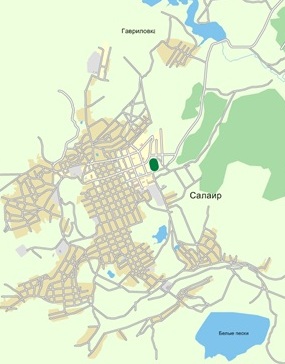  Салаир - расположен на западе Кемеровской области (в 210 км к югу от Кемерово), на территории Кузбасского угольного бассейна в отрогах Салаирского кряжа, входит в состав Гурьевского муниципального района.Населенные пункты: поселок Гавриловка, поселок  дом отдыха «Салаирский».Ведущее предприятие Салаира – ОСП Салаирское горнорудное производство. Производство баритовых, медных, золото и серебросодержащих концентратов.Сочетание горных хребтов Салаирского кряжа с расположенной между ними равниной в Кузбассе определяет природно-климатические условия.Возрастные группы20092010201120122013В трудоспособном возрасте55135085515445184700Старше трудоспособного возраста23232514237623232334Занятых в экономике города16911678161111711036Все население92009100820082008150Финансовая сфераФинансовая сфераФинансовая сфера20092010201120122013Собственные доходы, в том числетыс. руб.1588742022195152082955840Налоговые доходы, зачисляемые в соответствии с бюджетным законодательством Российской Федерации и законодательством о налогах и сборах в бюджет городатыс. руб.61706971788081788097Неналоговые доходы, зачисляемые в соответствии с законодательством Российской Федерации тыс. руб.65288007745482169170Межбюджетные трансферты, в том числетыс. руб.295116120653130Дотациитыс. руб.2694246534008362438245Иные безвозвратные или безвозмездные перечислениятыс. руб.2001230153158199Всего расходов тыс. руб.1601542073188062127256169Дебиторская задолженность (по городу)тыс. руб.--709--Кредиторская задолженность (по городу)тыс. руб.12851-443329№ п/пНаименование ресурсаОжидаемые результатыОжидаемые результатыВ натуральном выраженииВ денежном выражении, тыс. руб.1.Электроэнергия550000 кВт.ч.16502.Вода2520 м³95ИТОГО:1745Ключевой субъект (организация)Контакты ключевого субъекта (организации)ФИО представителяКонтакты представителяАдминистрация Кемеровской области8(3842)36-42-57postmaster@ako.ruИсламов Д.В.8(3842)36-42-57Администрация Кемеровской области8 (3842) 36-34-09postmaster@ako.ruНеробова Т.В.8 (3842) 36-42-57Администрация Салаирского городского поселения652770, Кемеровская обл., г. Салаир, ул. Гагарина, 33Естифеев Е.Н.8 (38463) 4-05-16ГородскойСовет народных депутатов652770, Кемеровская обл., г. Салаир, ул. Гагарина, 33Баранова Е.В.8 (38463) 4-05-22ФИОДолжностьСалагаева Светлана МихайловнаЗаместитель главы Гурьевского муниципального района по экономике и развитиюЕстифеев Евгений НиколаевичГлава Салаирского городского поселенияСуворова Марина ИвановнаЗаместитель главы Салаирского городского поселенияБукалова Наталья ВладимировнаНачальник отдела содействия малому и среднему предпринимательству администрации Гурьевского муниципального районаМельникова Ирина ВасильевнаНачальник отдела экономики администрации Гурьевского муниципального районаЛогунова Ирина АлександровнаДиректор МУ «Отдел капитального строительства»Кузнецова Елена АнатольевнаНачальник экономического отдела администрации Салаирского городского поселенияИсакова Любовь НиколаевнаГлавный специалист экономического отделаЛитовская Ирина ВикторовнаДиректор Центра занятости населения Гурьевского городского поселенияДинамика сальдо моногорода (за 3 года)Динамика сальдо моногорода (за 3 года)Динамика сальдо моногорода (за 3 года)отрицательнаянулеваяположительнаяСальдо моногородаотрицательное Критическое состояниеКритическое состояниеТяжелая ситуацияСальдо моногороданулевоеКритическое состояниеТяжелая ситуацияСтабильное состояниеСальдо моногородаположительноеТяжелая ситуацияСтабильное состояниеСтабильное состояние